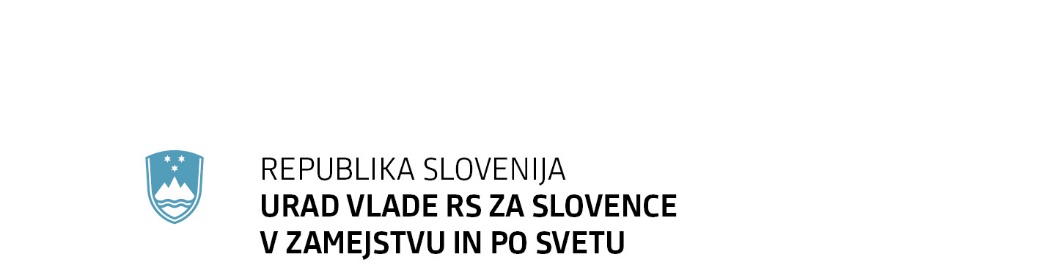 Javni razpis za razpisno področje A v letu 2022:finančna podpora avtohtoni slovenski narodni skupnosti v zamejstvuNAVODILA ZA PRIJAVO NA JAVNI RAZPIS1. NAVODILOza izpolnjevanje prijave na Javni razpis za razpisno področje A v letu 2022: finančna podpora avtohtoni slovenski narodni skupnosti v zamejstvu Pred izpolnjevanjem obrazca za prijavo vam priporočamo, da si podrobno preberete navodila za izpolnjevanje. Obrazec za prijavo obvezno izpolnite v slovenskem jeziku. Priporočamo, da obrazec za prijavo izpolnite elektronsko, ga natisnete, podpišete ter skeniranega predložite skupaj z ustreznimi prilogami v skladu z navodili za prijavo. 1. Podatki o prosilcuVpišete uraden naziv organizacije ali društva, v imenu katerega izpolnjujete prijavo, oziroma svoje ime, v kolikor se prijavljate kot fizična oseba. Prosilci s sedežem izven Slovenije obvezno vpišejo naziv/svoje ime in naslov tudi v jeziku države, v kateri se nahajajo.Vpišite kontaktne podatke prijavitelja (organizacije). V primeru, da vaša organizacija nima lastnega faksa ali e-pošte, navedite kontakte (telefonsko številko in e-pošto), na katerih ste dosegljivi in kamor vam lahko pošiljamo nujna sporočila oz. poizvedbe v zvezi z vašo prijavo na razpis.   Po vrstnem redu obvezno razvrstite najprej prijavo za sofinanciranje rednega delovanja, nato pa vse druge projekte. Vsakoletni projekti naj bodo vključeni v redno delovanje (Prešernov dan, dan državnosti, občni zbor, obletnice, miklavževanje …). Obeleževanje okroglih obletnic (10, 20, 25, 30, 40, 50, 60, …) lahko navede kot poseben projekt.Pri vpisovanju bančnih podatkov bodite zelo natančni in izpolnite vse zahtevane podatke. V primeru, da ni pravilno naveden bančni račun v državi, kjer delujete, lahko pride do resnih zapletov pri bančnih nakazilih. Prijavitelj priloži fotokopijo odprtega bančnega računa, pri čemer je pomembno, da so podatki o nosilcu bančnega računa in prosilcu identični. Nakazila pravnim osebam se ne morejo izvajati na bančne račune fizičnih oseb. Če smo vam sredstva v preteklosti nakazovali prek bančnega računa oziroma sklada ene od krovnih organizacij in želite tak način izplačila sredstev tudi v prihodnje, to izrecno navedite. Prosilci s sedežem v Republiki Sloveniji morajo vpisati tudi davčno številko.Vpišete število članov organizacije oz. društva. V kolikor je prijavitelj fizična oseba, to ustrezno zapiše (»fizična oseba« oziroma »1«).Če ste bili prejemnik sredstev Urada Vlade RS za Slovence v zamejstvu in po svetu v letu 2021, vpišete skupni znesek, ki vam ga je Urad odobril. Enako vpišete znesek sredstev, ki so vam jih v letu 2021 odobrili drugi državni organi ali institucije Republike Slovenije. Vpišete tudi namen nakazila ter institucijo, ki vam je sredstva dodelila oziroma nakazala.Vpišete tudi skupen znesek podpor, ki vam je bil v letu 2021 odobren s strani sofinancerjev v državi, kjer delujete (državni organi, posamezniki, podjetja, krovne organizacije in podobno).Če v letu 2021 niste prejeli nobenih sredstev od zgoraj navedenih inštitucij, v obrazec vpišite število nič (0).2. Pregled prijav po prioritetnem vrstnem reduPo prioritetnem vrstnem redu obvezno razvrstite prijavo za sofinanciranje rednega delovanja in/ali vse prijavljene projekte na obrazcu Pregled prijav po prioritetnem vrstnem redu (1.2.). V kolikor prijavljate več kot redno delovanje ali en projekt, izpolnite samo 1 (en) obrazec s podatki o prijavitelju (Obrazec za prijavo 1.1.)Obrazec obvezno podpiše odgovorna oseba organizacije oz. prijavitelj-fizična oseba. Pravne osebe s sedežem v Republiki Sloveniji naj vlogo tudi ožigosajo oziroma izjavijo, da poslujejo brez žiga. 3. Prijava rednega delovanja Prosilci lahko podajo le eno prijavo za sofinanciranje rednega delovanja.V predlogu finančne konstrukcije po rubrikah obvezno navedite predvideno višino sofinanciranja v evrih, kot zahteva tabela.Lastna sredstva: vpišete višino sredstev, ki jih boste za navedeni projekt prispevali sami.2.  Sredstva drugih državnih institucij RS oz. lokalnih skupnostih RS: vpišete skupen znesek sredstev ter specificirate po posameznih institucijah v RS. Velja za vse državne organe (ministrstva, agencije, urade, druge institucije) in institucije lokalnih skupnosti v Republiki Sloveniji.3.   Sredstva sponzorjev: vpišete višino sredstev, ki ste jo dobili pri sponzorjih. 4.  Sredstva državnih institucij v državi, kjer je sedež organizacije: vpišete skupen znesek zaprošenih in odobrenih sredstev ter specificirate po posameznih institucijah v vaši državi. Velja za vse državne institucije (ministrstva, agencije, urade, druge organe) in institucije lokalnih skupnosti.Sredstva, zaprošena pri Uradu Vlade RS za Slovence v zamejstvu in po svetu: vpišete višino sredstev, za katero prosite pri Uradu v okviru razpisa za leto 2022.6.  Drugo: vpišete višino sredstev, za katero predvidevate, da jo boste pridobili iz drugih virov. Obvezno specificirajte vir dohodka.Dohodki skupaj: vpišete seštevek vseh prejšnjih vsot.Vpišite vrsto in višino predvidenih odhodkov v zvezi z izvedbo prijavljenega rednega delovanja, torej stroške, povezane z izvajanjem rednih aktivnosti društva oziroma organizacije (npr. plače zaposlenih, najemnina, pisarniški material, stroški storitev, ...).Redno dejavnost prijavitelja zajemajo stroški dela, stroški storitev in materialni stroški. Navedite celotne odhodke, ne glede na zaprošeno vrednost pri Uradu, in sicer v evrih.Predmet javnega razpisa je sofinanciranje rednega delovanja in projektov, ki izpolnjujejo namen in cilje javnega razpisa.4.  Prijava projektaČe prijavljate več kot en projekt, izpolnite 1 (en) obrazec s podatki o prijavitelju (Obrazec za prijavo 1.1. in 1.2.) in priložite ustrezno število obrazcev za prijavo projektov (Obrazec št. 1.4.).Kategorijo, v katero menite, da sodi projekt, ki ga prijavljate, ustrezno označite (obkrožite številko pred navedeno kategorijo/podčrtajte/odebelite). Če ne veste, kam bi ga uvrstili, ali če gre za projekt, ki ne spada v nobeno od navedenih kategorij, ga navedite pod številko 8. Obkrožite le eno od kategorij. V predlogu finančne konstrukcije po rubrikah obvezno navedite predvideno višino sofinanciranja v evrih, kot zahteva tabela.Lastna sredstva: vpišete višino sredstev, ki jih boste za navedeni projekt prispevali sami (navedite oz. razdelite po posameznih kategorijah: članarina, ostali prispevki članov, dohodki iz lastne dejavnosti-najemnina, naročnina, vstopnina…).2.  Sredstva drugih državnih institucij RS oz. lokalnih skupnostih RS: vpišete skupen znesek zaprošenih in odobrenih sredstev ter specificirate po posameznih institucijah v RS. Velja za vse državne institucije (ministrstva, agencije, urade, druge institucije) in institucije lokalnih skupnosti v Republiki Sloveniji.3.   Sredstva sponzorjev in donatorjev: vpišete višino sredstev, ki ste jo dobili pri sponzorjih in donatorjih. 4.  Sredstva državnih institucij v državi, kjer je sedež organizacije: vpišete skupen znesek zaprošenih in odobrenih sredstev ter specificirate po posameznih institucijah v vaši državi. Velja za vse državne institucije (ministrstva, agencije, urade, druge institucije) in organe lokalnih skupnosti.Sredstva, zaprošena pri Uradu Vlade RS za Slovence v zamejstvu in po svetu: vpišete višino sredstev, za katero prosite pri Uradu v okviru razpisa za leto 2022.6.  Drugo: vpišete višino sredstev, za katero predvidevate, da jo boste pridobili iz drugih virov. Obvezno specificirajte vir prihodka.Dohodki skupaj: vpišete seštevek vseh prejšnjih vsot.Vpišite vrsto in višino predvidenih odhodkov v zvezi z izvedbo prijavljenega projekta (npr. najem dvorane za prireditev, stroški tiska knjige, cena letalskih vozovnic, avtobusnega prevoza, …). Navedite celotne stroške, ne glede na zaprošeno vrednost pri Uradu, in sicer v evrih.5.  Dodatna navodilaVsebine redne dejavnosti ni možno prijaviti kot posamezen projekt. Prav tako ni možno v okviru posameznega projekta prijaviti postavk, ki se drugače nanašajo na redno dejavnost organizacije. Če bo komisija ugotovila, da katera od postavk finančne konstrukcije posameznega projekta spada v redno delovanje društva oz. organizacije, bo lahko projektu temu ustrezno znižala vrednost. Če strokovna razpisna komisija oceni, da se posamezni prijavljeni projekt nanaša na redno delovanje, lahko tega skupaj z rednim delovanjem oceni kot celoto.Priloge  Vlogi obvezno priložite vsebinsko obrazložitev. To velja tako za prijavo redne dejavnosti kot za prijavo projektov. Za vsak prijavljen projekt se zahteva ločena vsebinska obrazložitev. Ta naj vsebuje opis, obseg, termin izvedbe, izvajalce delavnic, tečajev, seminarjev ter navedbe, kako prijavljeno delovanje oziroma projekt izpolnjuje cilje in merila razpisa. Obvezna priloga k projektom so tudi vabila gostiteljev v primeru gostovanj, v primeru  knjižne izdaje pa recenzija ali osnutek/povzetek/izrez besedila.Prijavi se lahko priloži tudi fotokopija bančnega računa, odprtega na ime prijavitelja. Predračuni načrtovanih stroškov in priporočila so priporočljive priloge, ki pripomorejo k razumevanju projekta oz. rednega delovanja.2. NAVODILO ZA PRIJAVOVzorca pogodbe in ocenjevalnega lista ne izpolnjujete in ne pošiljate.Če prijavljate več kot eno prijavo rednega delovanja oziroma projektov, jih posredujete vse skupaj v eni ovojnici oziroma v enem elektronskem sporočilu. Ne pošiljajte vsake prijave posebej. Posredovanje po elektronski pošti: vloga mora biti obvezno posredovana na podpisanem in skeniranem prijavnem obrazcu na elektronski naslov posameznega sprejemnega mesta. V zadevi elektronske pošte mora bit navedeno: »Prijava na javni razpis A – Slovenci v zamejstvu 2022«.Posredovanje po pošti ali osebna predložitev: če vloge zaradi objektivnih razlogov ni mogoče poslati po elektronski pošti, lahko vlogo pošljete na natisnjenem in podpisanem prijavnem obrazcu in v zaprti ovojnici na naslove sprejemnih mest. Vloge je možno v zaprtih in v skladu s temi navodili označenih ovojnicah oddati tudi osebno na določeno sprejemno mesto, in sicer vsak delavnik med 9. in 15. uro. Vloga mora biti obvezno posredovana na prijavnem obrazcu in v zaprti ovojnici z vidno oznako »NE ODPIRAJ - Prijava na razpis - Slovenci v zamejstvu 2022«. Na hrbtni strani ovojnice mora biti OBVEZNO naveden naziv prosilca in njegov naslov.Vloge, ki ne bodo podane v skladu z napisanim, ne bodo uvrščene v nadaljnji postopek.Prosilci vloge posredujejo na spodaj navedena sprejemna mesta:Prosilci iz zamejstva:Prosilci vloge pošljejo po elektronski pošti oziroma jih izjemoma lahko pošljejo po navadni pošti oziroma jih osebno predložijo na spodaj navedena sprejemna mesta:Prosilci s sedežem na avstrijskem Koroškem svoje vloge obvezno pošljejo na skeniranem in podpisanem prijavnem obrazcu na elektronski naslov: office@nsks.at. Če vloge zaradi objektivnih razlogov ni mogoče poslati po elektronski pošti, lahko prosilci vlogo pošljejo na natisnjenem in podpisanem prijavnem obrazcu in v zaprti ovojnici oz. jo  osebno predložijo na sedež Narodnega sveta koroških Slovencev (NSKS), Viktringer Ring 26 A-9020 Klagenfurt/Celovec, Avstrija.Prosilci s sedežem na avstrijskem Štajerskem svoje vloge obvezno pošljejo na skeniranem in podpisanem prijavnem obrazcu na elektronski naslov: urad.slovenci@gov.si. Če vloge zaradi objektivnih razlogov ni mogoče poslati po elektronski pošti, lahko prosilci vlogo pošljejo na natisnjenem in podpisanem prijavnem obrazcu in v zaprti ovojnici oz. jo  osebno predložijo na Urad Vlade RS za Slovence v zamejstvu in po svetu, Erjavčeva cesta 15, 1000 Ljubljana, Slovenija.Prosilci iz Republike Hrvaške svoje vloge obvezno pošljejo na skeniranem in podpisanem prijavnem obrazcu na elektronski naslov: zveza@slovenci.hr. Če vloge zaradi objektivnih razlogov ni mogoče poslati po elektronski pošti, lahko prosilci vlogo pošljejo na natisnjenem in podpisanem prijavnem obrazcu in v zaprti ovojnici oz. jo  osebno predložijo na sedež Zveze slovenskih društev na Hrvaškem, Podpinjol 43, 51000 Rijeka / Reka, Hrvaška.Prosilci iz Republike Italije svoje vloge obvezno pošljejo na skeniranem in podpisanem prijavnem obrazcu na elektronski naslov: skgz-ts@skgz.org. Če vloge zaradi objektivnih razlogov ni mogoče poslati po elektronski pošti, lahko prosilci vlogo pošljejo na natisnjenem in podpisanem prijavnem obrazcu in v zaprti ovojnici oz. jo  osebno predložijo na sedež Slovenske kulturno gospodarske zveze (SKGZ), Ul. S. Francesco 20, I - 34133 Trieste /Trst, Italija.Prosilci iz Republike Madžarske svoje vloge obvezno pošljejo na skeniranem in podpisanem prijavnem obrazcu na elektronski naslov: zvezaslovenci@gmail.com. Če vloge zaradi objektivnih razlogov ni mogoče poslati po elektronski pošti, lahko prosilci vlogo pošljejo na natisnjenem in podpisanem prijavnem obrazcu in v zaprti ovojnici oz. jo  osebno predložijo na sedež Zveze Slovencev na Madžarskem, Gárdonyi u. 1, 9970 Szentgotthárd / Monošter, Madžarska.Prosilci vloge pošljejo po navadni pošti oziroma jih osebno predložijo na spodaj navedena sprejemna mesta:Pri posredovanju po elektronski pošti mora biti v naslovu zadeve elektronske pošte navedeno: »Prijava na javni razpis A – Slovenci v zamejstvu 2022«.Pri posredovanju po pošti oziroma osebni predložitvi mora biti na ovojnici navedeno: vidna oznaka: »NE ODPIRAJ - Prijava na razpis - Slovenci v zamejstvu 2022«polni naslov sprejemnega mesta (sedež krovne organizacije/Urada), kot je navedeno zgorajnaziv prosilca ter njegov naslov na hrbtni strani ovojnice. Vloge, ki ne bodo podane v skladu z napisanim, ne bodo uvrščene v nadaljnji postopek. Prosilci iz Republike Slovenije in krovne organizacije iz zamejstva:Prosilci iz Republike Slovenije in krovne organizacije iz zamejstva svoje vloge obvezno pošljejo na skeniranem in podpisanem prijavnem obrazcu na elektronski naslov: urad.slovenci@gov.si.Pri posredovanju po elektronski pošti mora biti v naslovu zadeve elektronske pošte navedeno: Prijava na javni razpis A – Slovenci v zamejstvu 2022.Če vloge zaradi objektivnih razlogov ni mogoče poslati po elektronski pošti, lahko prosilci vlogo pošljejo na natisnjenem in podpisanem prijavnem obrazcu in v zaprti ovojnici oz. jo  osebno predložijo na Urad Vlade RS za Slovence v zamejstvu in po svetu, Erjavčeva cesta 15, 1000 Ljubljana, Slovenija.Pri posredovanju po pošti oziroma osebni predložitvi mora biti na ovojnici navedeno: vidna oznaka: "NE ODPIRAJ - Prijava na razpis - Slovenci v zamejstvu 2022"polni naslov sprejemnega mesta (sedež krovne organizacije/Urada), kot je navedeno zgorajnaziv prosilca ter njegov naslov na hrbtni strani ovojnice. Vloge, ki ne bodo podane v skladu z napisanim, ne bodo uvrščene v nadaljnji postopek. Rok za oddajo vlog je 6. 12. 2021, in sicer:Prosilci iz zamejstva:Za prepozno se šteje vloga, ki ni bila poslana na elektronski naslov sprejemnega mesta oziroma oddana na pošti do vključno 6. 12. 2021 oz. do tega dne ni bila do 15. ure osebno predložena na zgoraj navedenih sprejemnih mestih v zamejstvu. Prosilci iz Republike Slovenije in krovne organizacije iz zamejstva:Za prepozno se šteje vloga, ki ni bila poslana na elektronski naslov: urad.slovenci@gov.si ali oddana na pošti do vključno 6. 12. 2021 oz. do tega dne ni bila do 15. ure osebno predložena v tajništvu UradaOdpirajo se samo pravočasno oddane elektronske vloge ter pravočasno oddane in pravilno označene kuverte.Prosilci lahko datum oddaje dokazujejo z ustreznim potrdilom poštnega urada, tajništva Urada Vlade RS za Slovence v zamejstvu in po svetu oz. sprejemne pisarne zgoraj določene krovne organizacije. Prosimo, da poskrbite, da bo datum oddaje vloge na pošti jasno viden.Vloge, ki bodo oddane po roku, določenem za oddajo vlog, se zavrže.Vloga za pridobivanje sredstev na tem javnem razpisu mora vsebovati:izpolnjen obrazec za prijavo s podatki o prosilcu in prijavo rednega delovanja oziroma projekta/ov;vsebinsko obrazložitev, ki naj vsebuje opis, obseg, termin izvedbe programa oziroma projekta ter navedbe kako program oziroma projekt izpolnjuje cilje in merila razpisa;v primeru gostovanj vabilo gostiteljev in vsaj eno recenzijo ali osnutek/povzetek/izrez besedila v primeru knjižne izdaje;Priporočljivo je, da se v obliki posebne priloge vlogi priloži kopije predračunov načrtovanih stroškov ipd.Če vloga ne vsebuje zgoraj navedenih elementov, se šteje za nepopolno. V tem primeru se prosilca v osmih dneh od odpiranja vlog pisno pozove, da se prijava dopolni najkasneje v osmih dneh. Nepopolno vlogo, ki jih prosilec v roku ne dopolni, se delno ali v celoti zavrže. 3. POGOJI IN MERILA ZA DODELITEV FINANČNIH SREDSTEVStrokovna komisija bo pri dodelitvi finančne podpore upoštevala izpolnjevanje pogojev in meril razpisa.Finančno podporo lahko prejme prosilec, ki izpolnjuje naslednje pogoje:da si z enkratnim dejanjem ali s trajno dejavnostjo prizadeva za materialno, socialno, politično, kulturno ali duhovno dobrobit pripadnikov slovenskega naroda zunaj Republike Slovenije oziroma za ohranitev in krepitev njihove slovenske identitete;da ima pozitiven odnos do povezovanja z matično domovino Republiko Slovenijo inda spoštuje postopke in obveznosti v zvezi z rabo proračunskih sredstev Republike Slovenije (pri tem se upošteva predvsem delovanje prosilca v preteklosti).Prijave rednega delovanja oziroma projektov, ki ne bodo izpolnjevale omenjenih pogojev, bodo zavrnjene.Prijave rednega delovanja oziroma projektov, ki ne bodo izpolnjevale namena razpisa ali vsaj enega izmed ciljev razpisa, bodo zavrnjene.Merila za dodelitev finančne podpore so:izpričana vloga prosilca in njegov pomen znotraj posamezne slovenske skupnosti;stopnja pomembnosti vloge prosilca znotraj slovenske skupnosti za ohranjanje slovenstvaobseg in kakovost delovanja;izpolnjevanje ciljev navedenih v javnem razpisu velikost in razvejanost strukture;vpliv prijavljenega rednega delovanja oz. projektov na število pripadnikov slovenske skupnosti v posamezni državi oz. v več državahnačrti delovanja;vsebinski načrt dela v povezavi s cilji javnega razpisa,	vsebinski načrt dela v povezavi s prioriteto javnega razpisa,izvedljivost vsebine glede na kadre, dogovore o sodelovanju, vabila…izražen dolgoročni vpliv na ohranjanje slovenske identitetedejanski stroški in potrebe;predlog finančne konstrukcije, ki se navezuje na predložen vsebinski del vloge, pri čemer se upošteva tudi stanje znotraj slovenske skupnosti in realne stroške v državi izvedbenujnost zadev;presoja nujnosti izvedbe oz. presoja negativnih posledic v primeru neizvedbe glede na časovni oziroma geografski oziroma finančni vidiksimbolna vrednost enkratnega dejanja, trajnega delovanja ali materialnega pričevanja;priznana vrednost nekega subjekta, objekta ali pa dogodka, ki jih premorejo posamezna dejanja, delovanje ali pričevanja, ki učinkujejo kot znamenja ali sporočila ter dvigujejo narodno samozavest…višina finančne podpore, ki jo prosilec prejme iz drugih virov;upoštevajo se vsa sredstva, ki so predvidena v finančnem delu vloge in niso predvidena s strani Urada (iz vseh drugih virov; navedba vseh virov…).V primeru financiranja prosilca s strani Republike Slovenije v preteklih letih, je pogoj za podpis pogodbe o sofinanciranju za leto 2022 izpolnjevanje pogodbenih obveznosti v prejšnjih finančnih obdobjih (ustrezna in v roku predložena finančna in vsebinska poročila, dosledno navajanje Urada kot financerja in delovanje v skladu s predhodno sklenjenimi pogodbami o sofinanciranju).Strokovna komisija lahko pridobi tudi mnenje zunanjega strokovnjaka.Posamezne vloge so lahko pred dokončno odločitvijo strokovne komisije glede sofinanciranja  usklajene tudi z drugimi državnimi institucijami. Prosilcu, ki je v vlogi navajal neresnične podatke, ali z namenom pridobivanja sredstev na tem razpisu prikrival relevantne podatke, se sredstva v tem in naslednjem proračunskem letu ne dodelijo. UPORABA MERILVišina dodeljenih sredstev se določi glede na dosežno skupno število točk.Razpisna merila so ovrednotena s točkami, pri čemer je pri posameznem merilu navedena najvišja možna višina doseženih točk. Najvišje možno število prejetih točk za redno delovanje oziroma projekt je 100 točk. Financirani bodo redno delovanje in/ali projekti, ki bodo zbrali več kot 50 točk, v okviru predvidenih razpisanih sredstev.Višina dodeljenih sredstev se določi v razredih naslednje tabele na podlagi števila doseženih točk.Pretvorba točk v odstotek dodeljenih sredstev:1 točka = 2% znotraj razpona višine dodeljenih sredstev.Dodeljena sredstva se zaokrožujejo na 50 EUR.Primer:75 točk = 50% dodeljenih sredstev od zaprošene vrednosti.Primer zaokroževanja:1.344 EUR = 1.350 EUR; 	b) 1.375 EUR = 1.400 EURV primeru, da prosilec zaprosi do vključno 1.000 EUR in doseže vsaj 51 točk, lahko strokovna komisija predlaga dodelitev celotne zaprošene vrednosti.NAČIN ODLOČANJAKrovne organizacije pred obravnavo vlog pri strokovni komisiji pripravijo usklajen predlog finančne podpore prosilcem, ki so vloge poslali oz. predali na sprejemnih mestih v zamejstvu. Krovne organizacije pri oblikovanju mnenja upoštevajo merila navedena v razpisu, navodilo Urada in dolgoročni načrt dejavnosti manjšinske skupnosti. Mnenje krovnih organizacij za strokovno komisijo ni obvezujoče.Komisije za odpiranje vlog iz zamejstva pripravijo vsebinski povzetek vlog in pridobijo usklajeno mnenje krovnih organizacij o vlogah prosilcev ter vse skupaj posredujejo strokovni razpisni komisiji urada. Rok za posredovanje usklajenih mnenj krovnih organizacij iz zamejstva je 4. 1. 2022. Če do navedenega datuma posamezna vloga ali vse vloge ne bodo pripravljene v skladu z navodili oziroma ne bodo usklajene, komisije za odpiranje vlog iz zamejstva vso dokumentacijo, ki je nastala do tega dne, pošljejo strokovni komisiji urada skupaj z zapisnikom, ki vsebuje razloge za neusklajenost.Strokovna komisija, ki jo imenuje predstojnik Urada Vlade RS za Slovence v zamejstvu in posvetu, opravi strokovni pregled vlog ter jih glede na razpoložljiva proračunska sredstva oceni na podlagi pogojev in meril, ki so bila navedena v razpisni dokumentaciji. Kadar vloga vsebuje več projektov, lahko strokovna razpisna komisija obravnava vse predložene projekte kot eno celoto. Vse projekte iz posamezne vloge lahko strokovna razpisna komisija oceni z eno skupno oceno in ovrednoti z enim skupnim zneskom. Če strokovna razpisna komisija oceni, da se posamezni prijavljeni projekt nanaša na redno delovanje, lahko tega skupaj z rednim delovanjem oceni kot celoto.Na podlagi ocene vlog komisija pripravi končni predlog finančne podpore, ki ga podpišejo predsednik in člani strokovne razpisne komisije. Na osnovi končnega predloga finančne podpore predstojnik Urada z odločbo odloči o razdelitvi sredstev. Predstojnik Urada lahko odloči drugače, kot je predlagala strokovna komisija, vendar mora spremembo odločitve pisno obrazložiti. Urad prejemniku sredstev posreduje odločbo o izbiri in ga hkrati pozove, da potrdi izvedbo rednega delovanja oziroma projekta z dodeljenimi sredstvi. Na podlagi njegovega odgovora se mu pošlje v podpis pogodbo o sofinanciranju in pozove k podpisu. Če se prejemnik omenjenemu pozivu ne odzove, šteje, da je umaknil vlogo za pridobitev sredstev.4. VZOREC ocenjevalnega lista za vloge, prispele na razpis za področje A:Slovenci v zamejstvu v letu 2022Oznaka države:Zaporedna številka: Prosilec: Redno delovanje oz. projekt (naziv projekta):Opombe:Datum:Predsednik strokovne komisije:  ___________________________6. VZOREC OSNUTKA POGODBEOPOMBA: VZOREC NI NAMENJEN IZPOLNJEVANJU, prav tako SE GA NE POŠILJA kot prilogo prijavi na razpis. Določbe pogodbe se pred podpisom v skladu z odločbo o sofinanciranju ustrezno spremenijo oz. dopolnijo.		                                      Republika Slovenija, Urad Vlade Republike Slovenije za Slovence v zamejstvu in po svetu, Erjavčeva 15, 1000 Ljubljana, matična številka: 1991892, davčna številka: 59081040, ki ga zastopa ministrica dr. Helena Jaklitsch (v nadaljevanju: Urad)in»prejemnik«, naslov, matična številka:_________, davčna št.:__________, ki ga zastopa_________ (v nadaljevanju: prejemnik) skleneta naslednjoPOGODBO št.  Z - xx/22o sofinanciranju dejavnosti v letu 2022členPogodbeni stranki ugotavljata:da so v skladu z Zakonom o odnosih Republike Slovenije s Slovenci zunaj njenih meja (Uradni list RS, št. 43/06 in 76/10) in sprejetim Proračunom Republike Slovenije za leto 2022 (Uradni list RS, št. 174/2020) predvidena sredstva za sofinanciranje programov in projektov Slovencev v zamejstvu, ki se v skladu s Uredbo o izvajanju finančnih podpor za ohranjanje in razvijanje slovenske identitete zunaj Republike Slovenije (Uradni list. RS, št. 139/2006, 32/2016, 63/2017 in 114/2021) razdelijo na podlagi javnega razpisa za razpisno področje A v letu 2022: finančna podpora avtohtoni slovenski narodni skupnosti v zamejstvu (Uradni list RS, št. xx/2020); da je bil prejemnik izbran na podlagi javnega razpisa;da je Urad z odločbo št. Z-xx/22 z dne xx prejemniku dodelil sredstva za sofinanciranje.členPredmet te pogodbe je sofinanciranje naslednjega rednega delovanja oz. projekta v letu 2022 (s pripadajočim zneskom): __________________________________ EUR.členUrad bo prejemniku za izvedbo rednega delovanja oz. projekta iz prejšnjega člena s proračunske postavke 5497 (Ustavne obveznosti – podpora avtohtoni slovenski narodni skupnosti v zamejstvu) za leto 2022 nakazal sredstva v višini ______________ EUR v mesecu _______________.Sredstva bodo nakazana na bančni račun št.________________________________, odprt pri ______.Sofinanciranje v navedenem znesku se izvede v primeru, da bodo v proračunu Republike Slovenije za leto 2022, zagotovljena sredstva v zadostni višini. Urad lahko v primeru povečanja oz. znižanja proračunskih sredstev, po predhodni uskladitvi s prejemnikom, ustrezno poveča oz. zniža višino, s pogodbo določenih sredstev. Povečanje oziroma znižanje sredstev bo opredeljeno z dodatkom k tej pogodbi.členDodeljena sredstva so strogo namenska in jih sme prejemnik uporabljati izključno v skladu s pogoji, navedenimi v razpisu in v tej pogodbi.Dodeljena sredstva morajo biti porabljena v letu 2022.členUrad lahko pri prejemniku kadarkoli preverja namensko porabo sredstev oz. je prejemnik dolžan na izrecno zahtevo urada nemudoma posredovati vso dokumentacijo v zvezi z izpolnjevanjem obveznosti iz te pogodbe. Tudi sicer mora z njim sodelovati in se odzivati na njegove zahteve po dokumentaciji in pojasnilih.Prejemnik mora o porabi finančnih sredstev skrbno voditi knjigovodstvo v skladu z veljavnimi računovodskimi standardi. Podatke in dokazila mora urejeno hraniti najmanj do 31. 12. 2027.Prejemnik je dolžan Uradu najkasneje do 31. 1. 2023 predložiti celovito vsebinsko in finančno poročilo o izvedbi rednega delovanja oziroma projekta ter porabi sredstev. Predloži ga na obrazcu in v skladu z navodili, kot sta objavljena na spletni strani https://www.gov.si/drzavni-organi/vladne-sluzbe/urad-vlade-za-slovence-v-zamejstvu-in-po-svetu/javne-objave-urada-vlade-republike-slovenije-za-slovence-v-zamejstvu-in-po-svetu/. Za pravočasno šteje poročilo, ki je bilo do navedenega datuma poslano na elektronski naslov: urad.slovenci@gov.si ali oddano na pošti. V primeru, da prejemnik ugotovi, da poročila ne more predložiti pravočasno, je dolžan o tem nemudoma obvestit Urad.V primeru, da prejemnik poročila ne predloži v zgoraj predpisanem ali naknadno dogovorjenem roku ali v primeru, da je ugotovljena nenamenska poraba sredstev, je sredstva dolžan vrniti v proračun skupaj s pripadajočimi zamudnimi obrestmi.členV primeru, da prejemnik naknadno ugotovi, da ne bo mogel v celoti izvesti dogovorjenega rednega delovanja oziroma projekta, je dolžan o tem nemudoma oziroma najkasneje do 31. 12. 2022 obvestiti Urad. Urad lahko s pisno potrditvijo/odobritvijo prejemniku določi nove pogoje koriščenja sredstev.Če prejemnik Urada o spremembah ne obvesti in v primeru, da mu sprememba ni bila odobrena, lahko Urad odstopi od pogodbe in zahteva vrnitev že plačanih sredstev po tej pogodbi.členPrejemnik je dolžan dosledno navajati Urad kot sofinancerja in se vzdržati vsake dejavnosti, ki bi lahko povzročila neugodne posledice za slovensko narodno skupnost ali bi škodovala ugledu Republike Slovenije.Prejemnik se zaveže, da bo na naslov pr.urad.slovenci@gov.si v elektronski obliki (besedilo, slikovni in video material ipd.) pravočasno posredoval informacije, ki so vezane na odobreni projekt oz. redno delovanje (najava, poročilo o dogodku), z namenom vnosa vsebin na spletno mesto za Slovence zunaj Republike Slovenije.členPogodba, pri kateri kdo v imenu ali na račun prejemnika predstavniku ali zaposlenemu na Uradu obljubi, ponudi ali da kakšno nedovoljeno korist za: – pridobitev sredstev ali – za opustitev dolžnega nadzora nad izvajanjem pogodbenih obveznosti ali – za drugo ravnanje ali opustitev, s katerim je Uradu povzročena škoda ali je omogočena pridobitev nedovoljene koristi predstavniku ali zaposlenemu na Uradu, prejemniku ali njegovemu predstavniku, je nična. Sopogodbenika sta soglasna, da lahko urad v primeru kršitve te pogodbe (kot v primeru molka, ko se zahteva od njega pojasnilo ali dokumentacija) ustavi plačevanje po tej pogodbi. Če se prejemnik ne odzove tudi na ponovni poziv urada, lahko urad pogodbo razveže in zahteva vrnitev že plačanih sredstev po tej pogodbi skupaj s pripadajočimi zakonskimi zamudnimi obrestmi od dneva prejema sredstev dalje.V primeru, da prejemnik v 30 dneh po uradnem prejemu zahtevka urada za povrnitev nenamensko porabljenih sredstev, sredstev ne vrne, se znesek, skupaj s pripadajočimi zakonskimi zamudnimi obrestmi, lahko izterja po sodni poti. V primeru, da prejemnik naknadno, po podpisu pogodbe, ugotovi, da v pogodbeno določenem roku oziroma s predračunsko predvidenimi sredstvi ne bo mogel izvesti dogovorjenega obsega (v celoti ali delno), je dolžan o razlogih za zamudo oziroma nezmožnost izpolnitve pogodbe v roku 30 dni od nastopa razloga pisno obvestiti urad. Urad lahko v primeru iz prejšnjega odstavka tega člena odstopi od pogodbe in zahteva vrnitev že plačanih sredstev po tej pogodbi skupaj s pripadajočimi zakonskimi zamudnimi obrestmi od dneva prejema sredstev dalje ali zahteva naknadno izpolnitev pogodbe in sklene s prejemnikom aneks k tej pogodbi, s katerim se določijo novi pogoji izpolnitve. Urad lahko razveže to pogodbo in zahteva vrnitev že izplačanih sredstev z zakonskimi zamudnimi obrestmi vred od dneva prejema sredstev dalje tudi v primeru, če ugotovi: da prejemnik ne izpolnjuje svojih obveznosti s to pogodbo ali da je prejemnik uporabil javna sredstva v drug namen, kot je opredeljen s to pogodbo alida je prejemnik kršil pogodbene obveznosti, ki izhajajo iz pogodbe, sklenjene z uradom oziroma naknadno ugotovi, da prejemnik ne izpolnjuje pogojev iz javnega razpisa.členPogodbeni stranki določata kot skrbnika pogodbe:_____________________ s strani Urada in_____________________ s strani prejemnika.členVsa morebitna nesoglasja v zvezi s pogodbo bosta pogodbeni stranki reševali sporazumno. V primeru spora je pristojno sodišče v Ljubljani.členPogodba je sestavljena v treh enakih izvodih, od katerih Urad prejme po dva izvoda, prejemnik pa prejme en izvod.V Ljubljani, dne__________________.           Prejemnik						      Urad Vlade RS za Slovence							         v zamejstvu in po svetu                    __________________					                       dr. Helena Jaklitsch								       ministrica           		                                                ___________________MERILAštevilo točknajvečje možno število točk1.izpričana vloga prosilca in njegov pomen znotraj posamezne slovenske skupnosti10prosilec ima znotraj slovenske skupnosti ključno vlogo za ohranjanje slovenstvaprosilec ima znotraj slovenske skupnosti pomembno vlogo za ohranjanje slovenstvaprosilec ima znotraj slovenske skupnosti srednje pomembno vlogo za ohranjanje slovenstvaprosilec ima znotraj slovenske skupnosti majhno vlogo za ohranjanje slovenstvaprosilec znotraj slovenske skupnosti nima vidne vloge za ohranjanje slovenstva1075202.obseg in kakovost delovanja15izpolnjuje vse štiri navedene cilje javnega razpisaizpolnjuje tri navedene cilje javnega razpisaizpolnjuje dva izmed navedenih ciljev javnega razpisaizpolnjuje enega izmed navedenih ciljev javnega razpisa1510513.velikost in razvejanost strukture 8vključuje oz. se nanaša na do 100 pripadnikov slovenske skupnosti vključuje oz. se nanaša nad 100 pripadnikov slovenske skupnosti 384.načrti delovanja35vsebinski načrt dela v povezavi s cilji javnega razpisavsebinski načrt dela v povezavi s prioriteto javnega razpisadolgoročni vpliv na ohranjanje slovenske identiteteizvedljivost vsebine0 - 100 - 100 - 100 - 55.dejanski stroški in potrebe20glede na obseg in vsebino realno zasnovan in finančno ovrednoten ter uravnotežen projekt, upoštevajoč tudi stanje znotraj slovenske skupnosti in realne stroške v državi izvedbe0 - 206.nujnost zadev5ni nujnoje nujno057.simbolna vrednost enkratnega dejanja, trajnega delovanja ali materialnega pričevanja5simbolna vrednost je majhnasimbolna vrednost je srednjasimbolna vrednost je velika1358.višina finančne podpore, ki jo prosilec prejme iz drugih virov2ni sredstev iz drugih virovsredstva iz drugih virov02SKUPAJ100Število doseženih točkVišina dodeljenih sredstev od zaprošene vrednosti0-500%51-60nad 0 do 20%61-70nad 20 do 40%71-80nad 40 do 60%81-90nad 60 do 80%91-100nad 80 do 100%Celotna vrednost:Zaprošena vrednost:  I. Izpolnjevanje vsaj enega izmed ciljev razpisaDA/NE II. Izpolnjevanje pogojev razpisaDA/NEIII. Merila Št. točkIzpričana vloga prosilca in njegovega pomena znotraj posamezne slovenske skupnosti(0 ali 2 ali 5 ali 7 ali 10 točk)Obseg in kakovost delovanja (1 ali 5 ali 10 ali 15 točk)Velikost in razvejanost strukture (3 ali 8 točk)Načrti delovanja (0 - 35 točk)Dejanski stroški in potrebe (0 - 20 točk)Nujnost zadev (0 ali 5 točk)simbolna vrednost enkratnega dejanja, trajnega delovanja ali materialnega pričevanja (1 ali 3 ali 5 točk)Višina finančne podpore, ki jo prosilec prejme iz drugih virov (0 ali 2 točki)Skupno število točk (0 - 100 točk)Predlog sredstev v EUR